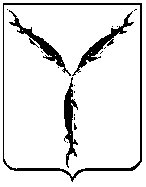 САРАТОВСКАЯ ГОРОДСКАЯ ДУМАР Е Ш Е Н И Е21.04.2017 № 15-135г. Саратов О формировании комиссии Саратовской городской Думы по контролю за достоверностью сведений о доходах, об имуществе и обязательствах имущественного характера, представляемых депутатами Саратовской городской ДумыВ соответствии с решением Саратовской городской Думы от 24.04.2014                     № 35-395 «О мерах по противодействию коррупции в муниципальном образовании «Город Саратов»Саратовская городская ДумаРЕШИЛА:1. Сформировать комиссию Саратовской городской Думы по контролю                           за достоверностью сведений о доходах, об имуществе и обязательствах имущественного характера, представляемых депутатами Саратовской городской Думы, на срок полномочий Саратовской городской Думы пятого созыва                               в следующем составе:1.1. Серебряков Анатолий Алексеевич;1.2. Янклович Александр Юрьевич;1.3. Полянский Алексей Михайлович;1.4. Островский Николай Владимирович;1.5. Ойкин Вадим Геннадьевич;1.6. Кудинов Дмитрий Геннадиевич;1.7. Кузнецов Борис Петрович;1.8. Забровский Владислав Анатольевич;1.9. Черепанова Светлана Витальевна.2. Настоящее решение вступает в силу со дня его официального опубликования.Председатель Саратовской городской Думы                                                                В.В. Малетин